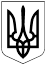 БЕРЕЗАНСЬКА МІСЬКА РАДАБРОВАРСЬКОГО РАЙОНУ КИЇВСЬКОЇ ОБЛАСТІВИКОНАВЧИЙ КОМІТЕТ РІШЕННЯРозглянувши звернення директора комунального некомерційного підприємства „Березанська міська лікарня Березанської міської ради“,  старост Пилипчанського, Недрянського, Яблунівського старостинських округів, та звернення громадян:  ХХХ згідно акту обстеження від 05.11.2021, який затверджено комісією з питань визначення стану зелених насаджень та їх відновної вартості виконавчого комітету Березанської міської ради, відповідно до пункту „б“ підпункту 1 статті 33 Закону України „Про місцеве самоврядування в Україні“, пункту 3 та пункту 6 Порядку видалення дерев, кущів, газонів і квітників у населених пунктах, затвердженого постановою Кабінету Міністрів України від 01.08.2006 № 1045, виконавчий комітет Березанської міської ради ВИРІШИВ:Надати дозвіл КП „Березанський комбінат комунальних підприємств виконавчого комітету Березанської міської ради“ на проведення робіт зі спилювання  аварійних, сухостійних дерев, а саме:1 (однієї) груші, 2 (двох) каштанів, 13 (тринадцяти) акацій за адресою: вул. Медична в м. Березань Броварського р-ну Київської обл. (територія вздовж паркану „Березанської міської лікарні Березанської міської ради“);1 (одного) клена та 3 (трьох) берестів за адресою: м. Березань Броварського р-ну Київської обл. (посадка поблизу провулку Пітомний); 2 (двох) акацій за адресою: вул. Набережна, 85 в м. Березань Броварського р-ну Київської обл. (територія поблизу паркану).Надати дозвіл КП „Березанькомунсервіс виконавчого комітету Березанської міської ради“ на проведення робіт зі спилювання  аварійних, сухостійних дерев, а саме:6 (шести) кленів, 1 (одного) каштану  та 1 (однієї) липи за адресою:           вул. Шевченка, 4 в с. Пилипче Броварського р-ну Київської обл. (територія біля церкви);1 (одного) клену за адресою: вул. Горянська  в с. Пилипче  Броварського р-ну Київської обл. (біля гори);15 (п’ятнадцяти) акацій та 1 (однієї) яблуні за адресою: вул. Чкалова в    с. Ярешки Броварського р-ну Київської обл.;20 (двадцяти) акацій за адресою: пров. Травневий, в с. Недра Броварського р-ну Київської обл.;1 (однієї) верби, 1 (однієї) берези та 1 (однієї) абрикоси за адресою:      вул. Чорнобильська, 29 в с. Недра Броварського р-ну Київської обл.;32 (тридцяти двох) кленів в с. Яблуневе Броварського р-ну Київської обл. до межі с. Переяславське (територія вздовж дороги).На місці ліквідації дерев КП „Комбінат комунальних підприємств виконавчого комітету Березанської міської ради“, КП „Березанькомунсервіс виконавчого комітету Березанської міської ради“ провести благоустрій території в 15-ти денний термін по закінченню виконання робіт зі спилювання та кронування  дерев.Контроль за виконанням рішення покласти на заступника міського голови з питань діяльності виконавчих органів Мосінзову І.О.Міський голова                        (підпис)                             Володимир ТИМЧЕНКО12 листопада 2021 рокум. Березань№ 201Про надання дозволу на видалення зелених насаджень